Western Australia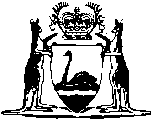 Lotteries Commission Act 1990Lotteries Commission Regulations 1991Western AustraliaLotteries Commission Regulations 1991Contents1.	Citation	12.	Prescribed particulars for instant lotteries	1Notes	Compilation table	3Western AustraliaLotteries Commission Act 1990Lotteries Commission Regulations 19911.	Citation 		These regulations may be cited as the Lotteries Commission Regulations 1991 1.2.	Prescribed particulars for instant lotteries 		For the purposes of section 10(2)(a)(iv) of the Act the following particulars are prescribed as particulars that are required to be stated in an application for a permit to conduct an instant lottery — 	(a)	the procedure in accordance with which each stage of the instant lottery is to be conducted; 	(b)	how prizes are won in each stage of the instant lottery; 	(c)	whether non-monetary prizes are to be offered, and if so the retail value of each such prize; 	(d)	whether previous unclaimed prizes are to be distributed as jackpot prizes, and if so — 	(i)	how the jackpot will be calculated; and	(ii)	the stage or stages at which the jackpot will be distributed; 		and	(e)	whether there is to be a prize reserve fund in relation to the instant lottery, and if so — 	(i)	the amount that is to be transferred to that fund; and 	(ii)	the stage or stages at which and the method by which, that fund will be distributed.	[Regulation 2 inserted: Gazette 23 Jul 1996 p. 3512-13.] [3.	Deleted: Gazette 23 Jul 1996 p. 3512.] Notes1	This reprint is a compilation as at 12 September 2003 of the Lotteries Commission Regulations 1991 and includes the amendments made by the other written laws referred to in the following table.  The table also contains information about any reprint.Compilation tableCitationGazettalCommencementLotteries Commission Regulations 199112 Apr 1991 p. 165012 Apr 1991Lotteries Commission Amendment Regulations 199119 Apr 1991 p. 1785-619 Apr 1991Lotteries Commission Amendment Regulations 199623 Jul 1996 p. 3512-1323 Jul 1996Reprint 1: The Lotteries Commission Regulations 1991 as at 12 Sep 2003 (includes amendments listed above)Reprint 1: The Lotteries Commission Regulations 1991 as at 12 Sep 2003 (includes amendments listed above)Reprint 1: The Lotteries Commission Regulations 1991 as at 12 Sep 2003 (includes amendments listed above)